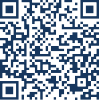 FIRMADO POR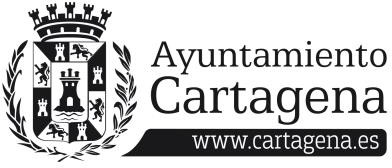 Grupo Municipal Mixto Sí Cartagena	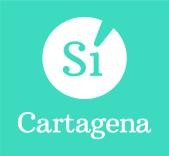 ANA BELÉN CASTEJÓN HERNÁNDEZ, PORTAVOZ DEL GRUPO MUNICIPAL MIXTO “SÍ CARTAGENA” PRESENTA LA SIGUIENTE PREGUNTA SOBRE: ILUMINACIÓN DE AZUL LAS FUENTES POR EL DÍA MUNDIAL DE LA CONCIENCIACIÓN SOBRE EL AUTISMO.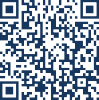 SELLOLa página web del ayuntamiento de Cartagena anunciaba y comunicaba que el martes 2 de abril Cartagena se sumaba a la conmemoración del Día Mundial de Concienciación sobre el Autismo iluminando de azul las fuentes de la plaza Juan XXIII y la rotonda del Submarino en el Paseo Alfonso XIII.Con esta iniciativa el ayuntamiento de Cartagena pretendía mostrar la solidaridad de la ciudad con las personas con trastorno del autismo, TEA, y sus familiares.Sin embargo, no fue así. Numerosas familias se quedaron esperando en la Plaza Juan XXIII el acto de iluminación que tanto deseaban, con profunda indignación y tristeza.Por todo lo expuesto, La Concejala que suscribe eleva al Pleno la siguiente,PREGUNTA¿Cuáles son las razones que llevaron al ejecutivo local a no cumplir con la promesa anunciada de iluminar de azul los 2 emplazamientos púbicos para concienciar sobre el autismo? y ¿se han puesto en contacto con las asociaciones que representan a estas familias para darles las explicaciones oportunas?Cartagena, 18 de abril de 2024Firmado por ANA BELENCASTEJON HERNANDEZ - DNI***2422** el día 18/04/2024 con un certificado emitido por ACCVCA-120Fdo: Ana Belén Castejón Hernández Portavoz G. M. Mixto “Sí Cartagena”EXCMA SRA. ALCALDESA DEL EXCMO. AYUNTAMIENTO DE CARTAGENAAYUNTAMIENTO DE CARTAGENA	Código Seguro de Verificación: H2AA A3MX P7LX RTKF PD3C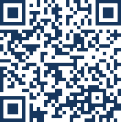 Encendido azul por el día mundial sobre el autismo_signedLa comprobación de la autenticidad de este documento y otra información está disponible en https://cartagena.sedipualba.es/	Pág. 1 de 1